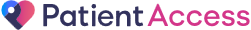 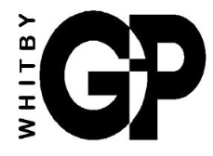 Whitby Group PracticeApplication to register for Online Patient Serviceshttps://www.patientaccess.com/I wish to register for Online Patient Services (please tick all that apply):I wish to access my medical record online and understand and agree with each statement (tick)For practice use only:SurnameDate of BirthForename(s)Forename(s)AddressPostcode AddressPostcode Email addressEmail addressTelephone numberMobile numberBooking appointmentsRequesting repeat prescriptionsAccessing my medical record I have read and understood the information leaflet  provided by the practiceI have read and understood the information leaflet  provided by the practiceI will be responsible for the security of the information that I see or downloadI will be responsible for the security of the information that I see or downloadIf I choose to share my information with anyone else, this is at my own riskIf I choose to share my information with anyone else, this is at my own riskI will contact the practice as soon as possible if I suspect that my account has been accessed by someone without my agreementI will contact the practice as soon as possible if I suspect that my account has been accessed by someone without my agreementIf I see information in my record that is not about me or is inaccurate, I will contact the practice as soon as possibleIf I see information in my record that is not about me or is inaccurate, I will contact the practice as soon as possibleIf I think that I may come under pressure to give access to someone else unwillingly I will contact the practice as soon as possible.If I think that I may come under pressure to give access to someone else unwillingly I will contact the practice as soon as possible.Signature:Date:Date:Patient NHS number:Patient NHS number:EMIS number:EMIS number:EMIS number:Identity verified by (initials):Date:MethodPersonal vouching        Vouching with info in record Photo ID and proof of residence: Passport   Driving licence  Bank statement Other (give detail):MethodPersonal vouching        Vouching with info in record Photo ID and proof of residence: Passport   Driving licence  Bank statement Other (give detail):MethodPersonal vouching        Vouching with info in record Photo ID and proof of residence: Passport   Driving licence  Bank statement Other (give detail):ENTER EMIS CODES:8MF (Request for Patient Facing Services) and 91B (Patient registration data verified)ENTER EMIS CODES:8MF (Request for Patient Facing Services) and 91B (Patient registration data verified)ENTER EMIS CODES:8MF (Request for Patient Facing Services) and 91B (Patient registration data verified)ENTER EMIS CODES:8MF (Request for Patient Facing Services) and 91B (Patient registration data verified)Date:ACCESS ENABLED: No care record access Core Summary Care Record (code 9lW and add comment) Detailed coded record (select as appropriate):                              Allergies (code 9lW and add comment)                                                      Medications Laboratory test results Documents Immunisations Problems Consultations ACCESS ENABLED: No care record access Core Summary Care Record (code 9lW and add comment) Detailed coded record (select as appropriate):                              Allergies (code 9lW and add comment)                                                      Medications Laboratory test results Documents Immunisations Problems Consultations ACCESS ENABLED: No care record access Core Summary Care Record (code 9lW and add comment) Detailed coded record (select as appropriate):                              Allergies (code 9lW and add comment)                                                      Medications Laboratory test results Documents Immunisations Problems Consultations Notes / explanationNotes / explanationAuthorised by (print name/role): Authorised by (print name/role): Authorised by (print name/role): Date:Date:Registration letter printed / sent by emailRegistration letter printed / sent by emailRegistration letter printed / sent by emailDate:Date: